                          Minutes of  Gwernyfed Community Council  Meeting                            Held over Zoom on the 9th February 2023 at 7.30pm           In attendance                                                                       Cllr. Mike Bugler (Chair)                                                               Cllr. Nick Pritchard                                                             Cllr. Grahame Day    Cllr. Chris Jones	                                                                                                                               Cllr. Margaret David    Also, in attendance Mrs Keren Bender (Clerk)Opening CommentsThe Chair welcomed everyone to the meeting. Councillor David reported the very sad and sudden passing of  Mr Mike Rafferty,  the       Felindre Village Hall Caretaker. Prior to taking the business of meeting the Chair extended a warm welcome to PCSO Emma  JacksonPCSO Emma Jackson had previously forwarded her report to Councillors and highlighted the increase in cybercrime and asked all councillors to be on the alert if they believed a resident was a victim of cybercrime. She spoke of travelling criminals targeting outlying premises and asked if anyone sees anything suspicious to please report, even if it’s only a partial numberplate. PSCO Jackson stated the area of Gwernyfed is comparably low on crime. She reported that there was a new Chief Constable, Dr Richard Lewis, who   is reorganising and prioritising crime types and will be prioritising domestic violence and cybercrimes. The Chair thanked her for her attendance which was much appreciated.Declarations of Interest      None  4. 	Apologies                                   Cllr. Peter Varcoe and County Councillor Will Lloyd                      		5.      Minutes of the meeting held on the 12th January  2022   The minutes were accepted as a true record and signed by the Chair.6.        Matters Arising  Notice Boards –The notice board had been erected.Testimonies had been received.The storage cabinet had been assembled and was now in use. Trans Cymru have responded to say they will contact Cllr Pritchard for a conversation. Chair still awaiting a response from the practice manager at the surgery. The Clerk reported she had sent a letter to Mark Ricketts with the agreed process to be followed should there be another flooding incident at Glasbury Bridge. Going forward the only people who can request and authorise this work is Mr Legge or a Community Councillor of Gwernyfed Community Council	Clerk has forwarded the precept request to Powys County Council 	    7.      Correspondence and InformationRequest for Annual Grant from St Peters Hall- Request received along with their annual accounts, following a discussion it was agreed to support St Peters Hall with a grant of £750.										Action Clerk Buckingham Palace Garden Party request. It was agreed to ask the longest serving Councillor if he was willing to be put forward for the draw. Cllr. Graham Day accepted.Draft Minutes – OVW Brecon Area Committee- NotedCllr Pritchard to be added to the OVW circulation list. 		Action ClerkRequest from Talgarth &District Regeneration Group re Talgarth Community Library.It was agreed to support the library with a donation of £250.	Action Clerk Update on canoe launching from Upper Glas-y-Bont Common from Sian Barns. Sian Barns has written to inform the Community Council that the Habitat Regulations Assessment was still in draft form with further details to be included following further discussions with NRW. Further information will be sent to the Community Council when it becomes available .Noted8       Planning Matters22/19535/FUL-Decision notice for Pantygollen, Felindre- Permission Granted- Noted. 9.      Engagement with Residents.	To be able to represent all residents within the Community Council area, residents   should be aware of who the Community Councillors are and what the Community Council does, and a key to achieving this is good communications.  Following a discussion, it was agreed to investigate the costs involved in setting up a newsletter/letter to be delivered to all households. It was also agreed that a complete communication strategy need to be developed to include social media, electronic communications and face to face engagement.The Communication strategy will be discussed at a future meeting.  Clerk to forward the number of households to Cllr Pritchard, who will investigate costs   Action Clerk & Cllr Pritchard10.    Setting aims/objectives for the year for GCC. There is a need to have clear objectives to help inform the Precept. Cllr Pritchard  asked that all Councillors forward any ideas to him to be considered for the following years objectives. He would then collate the ideas and report back at a future meeting for further discussion.   Action all Councillors 11.   County Councillors Report    No Report presented. 12.    Access to Felindre Hall	Councillor Day inquired what the process was to gain access to Felindre Hall with the prospect of needing access to install broadband, also how community members are able to gain access to borrow the IT equipment. As soon as Cllrs David and Varcoe have met with the Hall Committee they will inform the Councillors of the procedure for access going forward.Action Cllr David & Varcoe  13.   EducationA new Head of Gwernyfed High School has been appointed to start at the beginning of next term. New dates for Governors Committees are awaited. 14.   Speed Reduction Proposal for Three Cocks   Speed Watch training with the speed gun to take place with PCSO’s and volunteers on the 2nd March 2023,  Clerk to contact Jo Lancey to establish the steps to be taken by the Community Council to quickly progress the Traffic Speed Reduction request from the Community Council following the Welsh Governments decision on its proposals for 20mph areas																Action Clerk15.      Financial Mattersa. Bank Balances Bank Balances of the Current and Reserve Accounts were reported to the meeting. b..    Invoices for approval            Keren Bender- Stationery,  Printer Cartridge- £16.99        The payments was approved                          Next meeting – 9th March  2023 at 7.30pm   	   	  	  This will be a Hybrid meeting held at Felindre Village Hall01874 611723    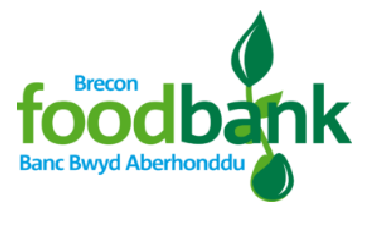 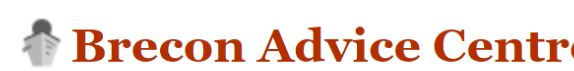 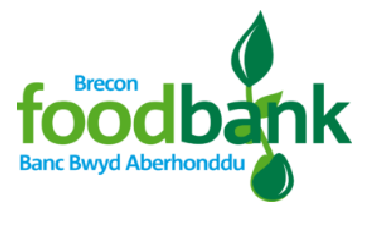 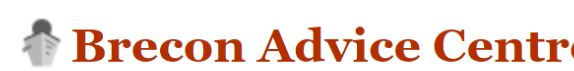 01874 624595 info@brecon.foodbank.org.uk    www.breconadvicecentre.org.uk www.brecon.foodbank.org.uk    